Протокол собрания гражданДата проведения собрания: 24.02.2021г. 17:30 часовМуниципальное образование Республики Коми: Муниципальный район «Удорский»Поселение: городское поселение «Благоево»Населенный пункт: пгт.БлагоевоПринимают участие 22 граждан. Повестка дня собрания:1. Информация о проекте «Бюджет и МЫ!».2. Об итогах реализации проекта «Народный бюджет» в 2017-2020 гг. Выбор проектов для участия в отборе народных проектов 2022г. 3. Выбор инициативной группы.4. Определение суммы вклада граждан.5. Отбор граждан для участия в бюджетной комиссии. Ход собрания:1. Слушали: Краткую информацию о проекте «Бюджет и МЫ!».  «Проведение пилотного проекта «Бюджет и МЫ!» направлен на вовлечение граждан в реализацию проекта «Народный бюджет» путем обучения их финансовой грамотности с целью самостоятельного определения наиболее приоритетных народных проектов на стадии их выбора, последующей реализации и контроля за их реализацией. Для этого в муниципальном районе «Удорский» создается бюджетная комиссия, который будет определять перечень одобренных народных проектов. Членом бюджетной комиссии может стать любой гражданин, постоянно проживающий в населенных пунктах поселений, входящих в состав муниципального района, обладающий избирательным правом; подавший заявку на участие в бюджетной комиссии. (Заявления поступили от трех человек: Мамедовой Галины Ивановны,  Туевой Надежды Прокопьевны, Першиной Любови Викторовны)Докладчик: Клюенко Олег Михайлович2. Слушали: Информацию об участии в проекте «Народный бюджет» в 2017-2020 гг. и о выборе народных проектов «1.Обустройство кладбища пгт.Благоево» в сфере благоустройства (Жители неоднократно обращались в администрацию с просьбой построить изгородь и привести в порядок заброшенные места захоронений. Отсутствие контейнерной площадки приводит к стихийным свалкам вдоль дорог и нарушению санитарных норм. Мероприятия по благоустройству кладбища требуют неотложного решения в связи с необходимостью реализации конституционного права граждан на достойное содержание мест захоронения и погребение родственников на благоустроенных, соответствующих техническим нормам и требованиям на кладбищах.); 2. «Завершение ремонта крыши МДОУ «Благоевский детский сад» в сфере образования (В декабре 2019 года кровля в местах значительных протечек на 1/3 части была отремонтирована, остальная часть также требует проведения капитального ремонта. Из-за ветхости крыши в весенний, летний и осенний период наблюдается значительные протеки в некоторых групповых комнат, в помещениях пахнет сыростью. В целях недопущения срыва образовательного процесса, комфортного и безопасного пребывания детей, родителей и сотрудников необходимо принятия решения участия в проекте «Народный бюджет» для завершения ремонта крыши здания детского сада.); 3. «Тёплый дом» в сфере культуры (Проблема, на решение которой направлен проект – это несоответствующий температурный режим в основных помещениях здания филиала Благоевский Дом культуры: в зрительном зале, фойе, камерном зале, вестибюле камерного зала, библиотеке. Чтобы изменить ситуацию, требуется установить в зрительном зале дополнительные радиаторы по всему периметру, в фойе требуется установка калориферов, в камерном зале замена старых изношенных радиаторов на новые, в библиотеке замена старых окон на новые пластиковые. Эти помещения имеют большую значимость в деятельности учреждения, поэтому проблема является актуальной.); 4.«Светлый, уютный и безопасный спорт» в сфере физической культуры и спорта (В ходе подготовки собрания предварительно проводились встречи с населением для изучения общественного мнения. По результатам обсуждения был выдвинут проект «Светлый, уютный и безопасный спорт», который включает в себя: замену окон в залах, кабинете, раздевалках, покрытие спортивного игрового зала спортивным линолеумом, ремонт стен, потолков, покрытие полов в тренажерном и борцовском зале фанерой в спортивном комплексе пгт. Благоево. Для полноценного занятия спортом всех возрастных категорий и  активного продвижения ВФСК «ГТО» необходимо включить вышеуказанный проект в  «Народный бюджет» на 2022 год.)Докладчики: Туева Надежда Прокопьевна                       Мамедова Галина Ивановна                       Ермишина Татьяна Вениаминовна                       Шарова Ирина Анатольевна  3. Слушали: Информацию о выборе инициативной группы по предложенным народным проектам для контроля  выполнения условий участия в проекте «Народный бюджет», информирования населения о выполненных этапах и в сборе средств с граждан для участия в проектах.Докладчики:  Туева Надежда Прокопьевна                        Мамедова Галина Ивановна                        Ермишина Татьяна Вениаминовна                        Шарова Ирина Анатольевна 4. Слушали: Информацию об определении суммы вклада граждан, об определении формы материально-технического участия.  Докладчики:  Туева Надежда Прокопьевна                        Мамедова Галина Ивановна                        Ермишина Татьяна Вениаминовна                        Шарова Ирина Анатольевна  5. Слушали: Информацию о задачах членов бюджетной комиссии.  Докладчик: Клюенко Олег Михайлович По 1 вопросу:- принять к сведению Голосование: «за» -22 человека                        «против» - 0 человек                        «воздержались» - 0 человек.По 2 вопросу:- поддержать народный проект в сфере благоустройства «Обустройство кладбища пгт.Благоево»                        «за» -22 человек                        «против» - 0 человек                        «воздержались» - 0 человек.- поддержать народный проект в сфере образования «Завершение ремонта крыши МДОУ «Благоевский детский сад».                        «за» -22 человека                        «против» - 0 человек                        «воздержались» - 0 человек.- поддержать народный проект в сфере культуры «Тёплый дом».                        «за» -22 человека                        «против» - 0 человек                        «воздержались» - 0 человек.- поддержать народный проект в сфере физической культуры и спорта «Светлый, уютный и безопасный спорт».                       «за» -22 человека                         «против» - 0 человек                         «воздержались» - 0 человек.По 3 вопросу:- избрать инициативную группу по проекту «Обустройство кладбища пгт.Благоево»   в составе: 1.Туева Надежда Прокопьевна2.Палкина Валентина Александровна3.Ширяева Марина Всеволодовна- избрать инициативную группу по проекту «Завершение ремонта крыши МДОУ «Благоевский детский сад»   в составе: 1.Арефьева Ольга Александровна2.Пигулина Татьяна Васильевна3.Натарова Ольга Ярославовна - избрать инициативную группу по проекту «Тёплый дом»   в составе: 1.Ермишина Татьяна Вениаминовна2.Першина Любовь Викторовна3.Лукина Мария Владимировна- избрать инициативную группу по проекту «Светлый, уютный и безопасный спорт»   в составе: 1.Белокурова Валентина Николаевна2.Белый Андрей Игоревич3.Гутий Александр ИвановичПо 4 вопросу:- определить сумму вклада от граждан в размере по возможности.- определить формы материально-технического участия:- волонтерский труд.По 5 вопросу:- принять к сведению.- избрать бюджетную комиссию в составе:1.Мамедова Галина Ивановна.2.Туева Надежда Прокопьевна3.Першина Любовь ВикторовнаИтоги собрания и принятые решения:Председатель                                                          ______________________ Клюенко Олег МихайловичСекретарь                                                                ______________________ Худякова Ольга ВалерьевнаПриложениек протоколу собрания граждан от «24» февраля 2021 г. по обсуждению народных проектовПроект «Обустройство кладбища пгт.Благоево»Проект «Завершение ремонта крыши МДОУ «Благоевский детский сад»»Проект «Тёплый дом»Проект «Светлый, уютный и безопасный спорт»Фото участников собрания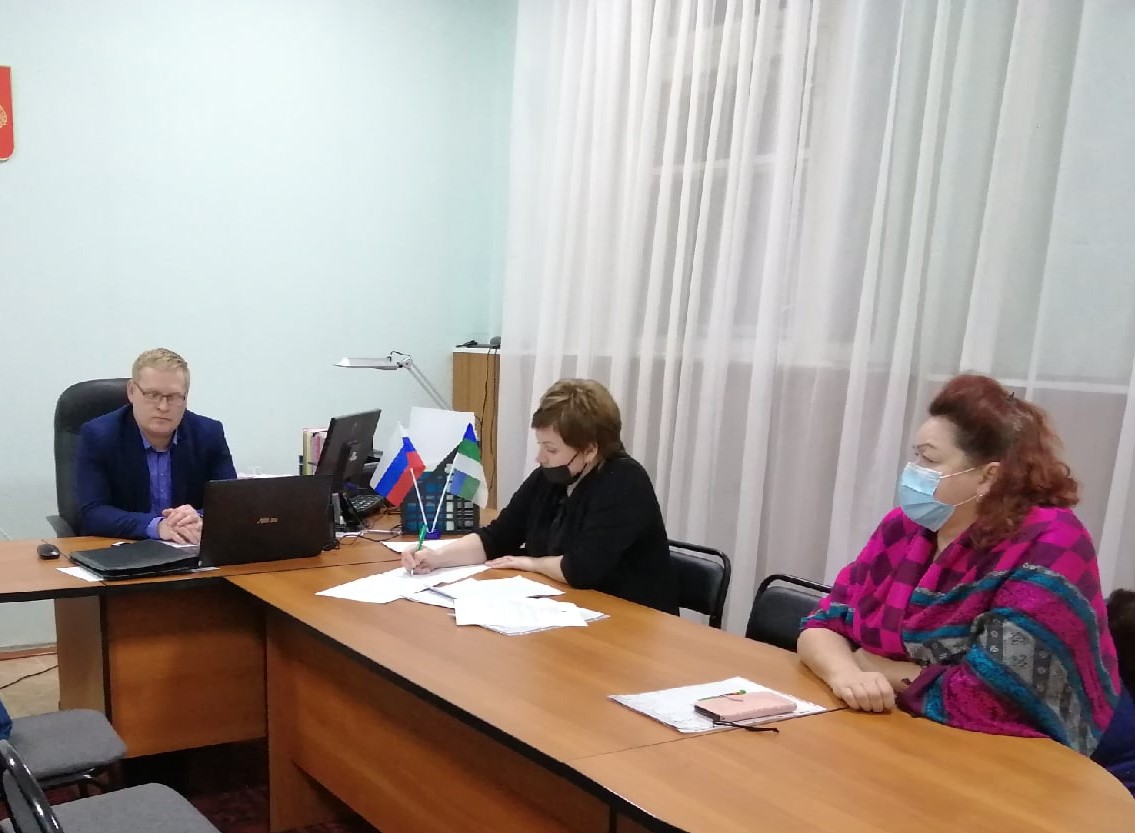 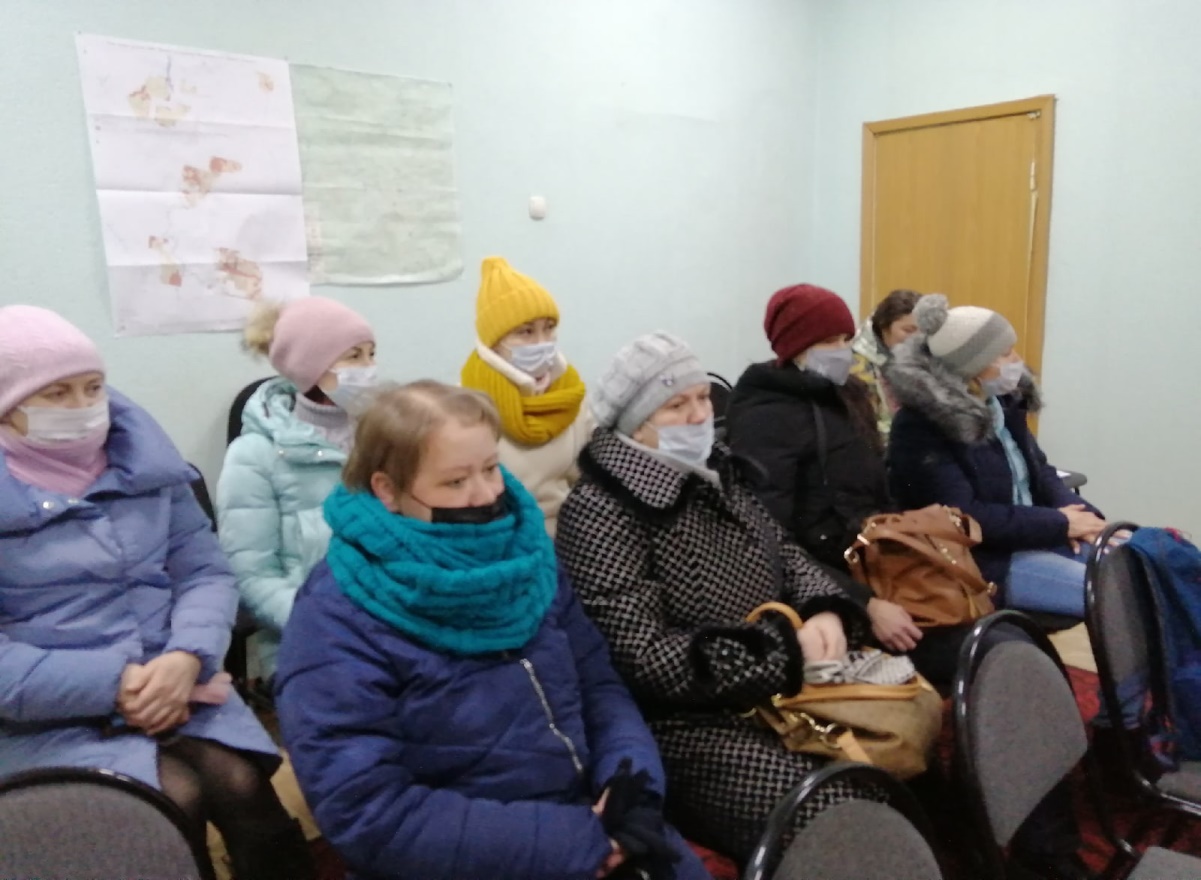 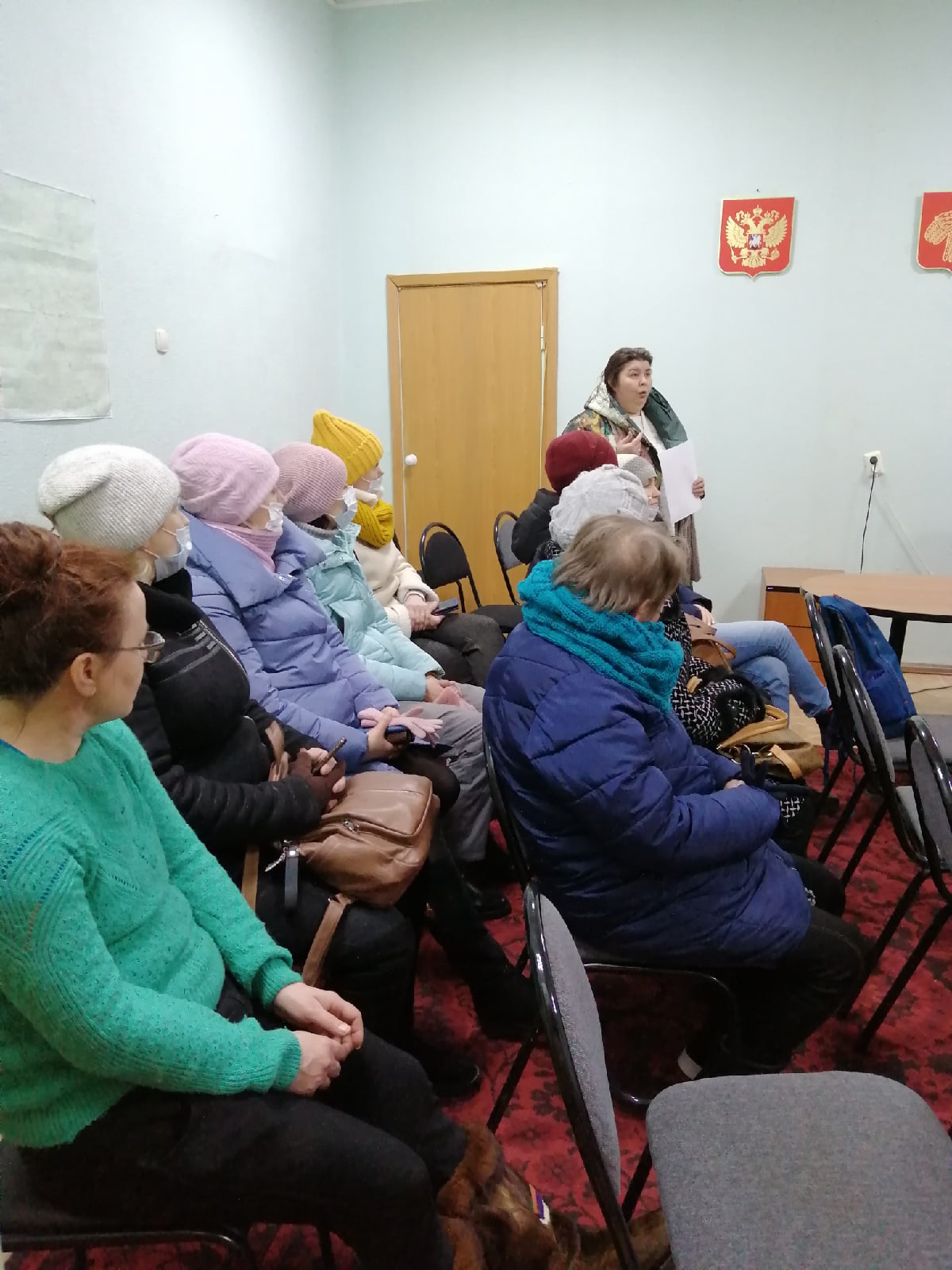 Объявление о времени и месте собрания жителей пгт.Благоевопо обсуждению народных проектов для участия в проекте«Народный бюджет- 2022» 	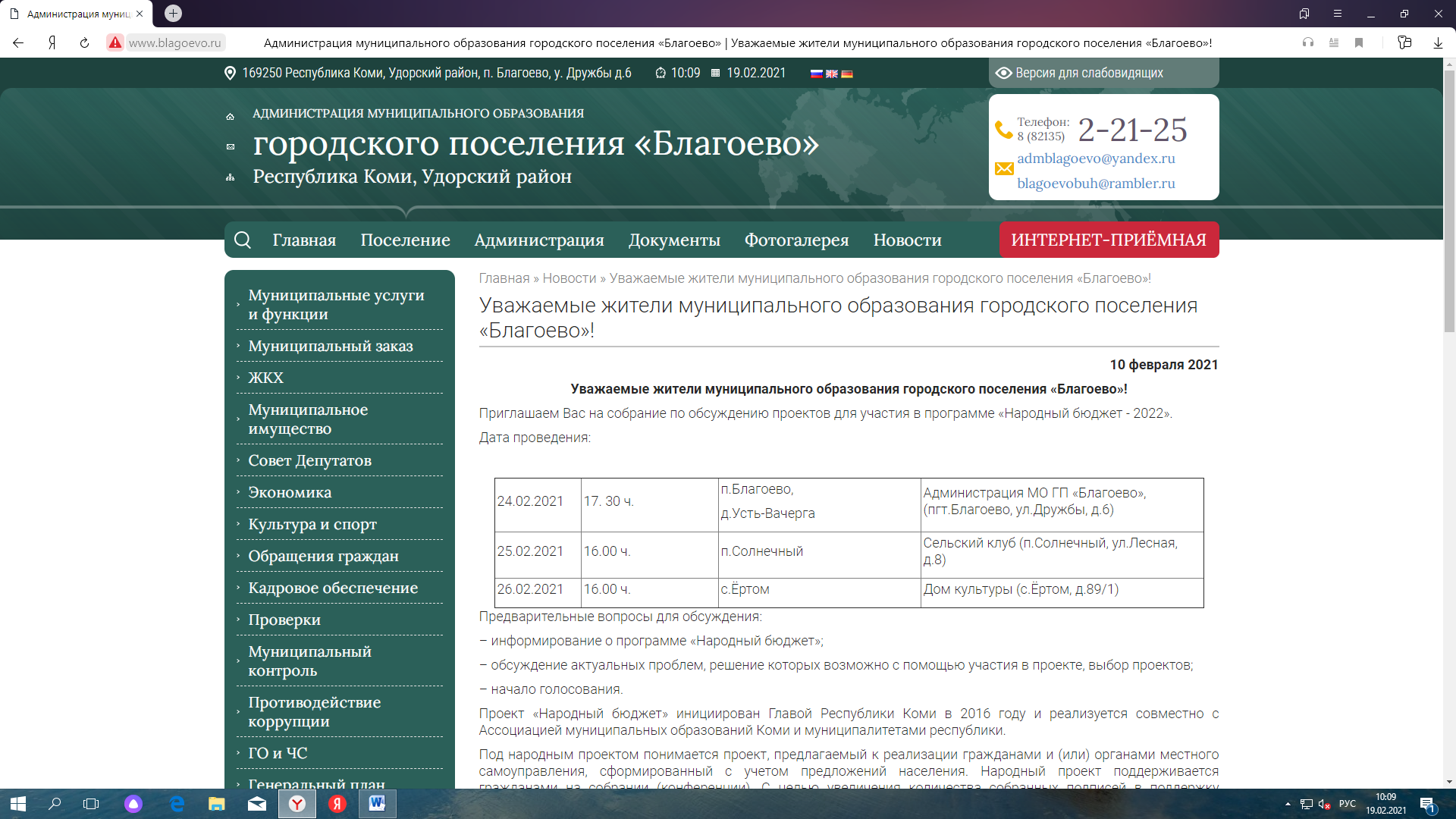 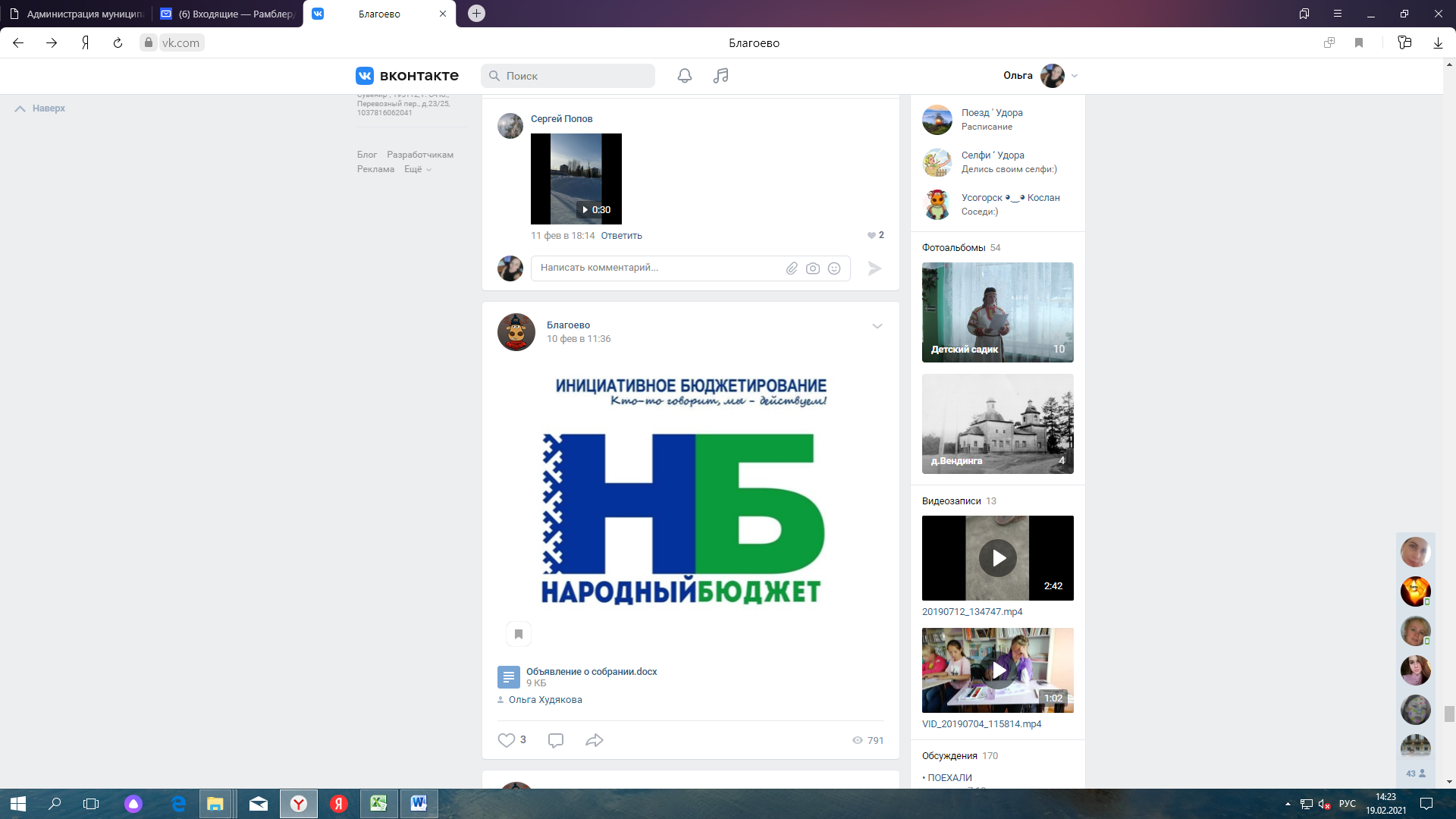 Реестр подписейв поддержку народного проекта «Обустройство кладбища пгт.Благоево»______________________________________________________________от 24 февраля 2021 года Реестр подписейв поддержку народного проекта «Завершение ремонта крыши МДОУ «Благоевский детский сад»»______________________________________________________________от 24 февраля 2021 года Реестр подписейв поддержку народного проекта «Тёплый дом»______________________________________________________________от 24 февраля 2021 года Реестр подписейв поддержку народного проекта «Светлый, уютный и безопасный спорт»______________________________________________________________от 24 февраля 2021 года Реестр подписейв поддержку народного проекта «Обустройство кладбища пгт.Благоево» от 24.02.2021 года.Реестр подписейв поддержку народного проекта «Завершение ремонта крыши МДОУ «Благоевский детский сад»»  от 24.02.2021 года.Реестр подписейв поддержку народного проекта «Тёплый дом» от 24.02.2021 года.Реестр подписейв поддержку народного проекта «Светлый, уютный и безопасный спорт» от 24.02.2021 года.№п/пНаименование пунктаИтоги собрания и принятые решения1.Количество жителей поселения пгт.Благоево, присутствовавших на собрании222.Количество проектов, выбранных населением для реализации  43. Граждане, предложенные для участия в бюджетной комиссии (ФИО полностью, количество голосов в поддержку кандидата в состав бюджетной комиссии)  1. Мамедова Галина Ивановна. - 22 голоса2. Туева Надежда Прокопьевна. - 22 голоса3. Першина Любовь Викторовна- 22 голосаИнформация по первому проекту, выбранному населением для реализации в рамках проекта «Народный бюджет» Информация по первому проекту, выбранному населением для реализации в рамках проекта «Народный бюджет» Информация по первому проекту, выбранному населением для реализации в рамках проекта «Народный бюджет» Наименование проекта с указанием объекта общественной инфраструктуры, на развитие которого направлен проектНаименование проекта с указанием объекта общественной инфраструктуры, на развитие которого направлен проект«Обустройство кладбища пгт.Благоево» Количество участников собрания, проголосовавших за реализацию проектаКоличество участников собрания, проголосовавших за реализацию проекта22Инициатор проекта (гражданин (указать ФИО) и (или) орган местного самоуправления) Инициатор проекта (гражданин (указать ФИО) и (или) орган местного самоуправления) Туева Надежда ПрокопьевнаПредполагаемая общая стоимость реализации проекта (руб.)Предполагаемая общая стоимость реализации проекта (руб.)999000,00Сумма денежного вклада граждан (безвозмездных поступлений от физических лиц) на реализацию проекта (руб.)Сумма денежного вклада граждан (безвозмездных поступлений от физических лиц) на реализацию проекта (руб.)9000,00Сумма денежного вклада юридических лиц,  индивидуальных предпринимателей (безвозмездных поступлений) на реализацию проекта (руб.)Сумма денежного вклада юридических лиц,  индивидуальных предпринимателей (безвозмездных поступлений) на реализацию проекта (руб.)0Объем материально-технического вклада граждан, юридических лиц, индивидуальных предпринимателей (безвозмездное предоставление строительных материалов, техники и пр.)Объем материально-технического вклада граждан, юридических лиц, индивидуальных предпринимателей (безвозмездное предоставление строительных материалов, техники и пр.)9000,00Состав инициативной группыСостав инициативной группы1.Туева Надежда Прокопьевна 891214332072.Палкина Валентина Александровна 3.Ширяева Марина Всеволодовна 22-079Информация по второму проекту, выбранному населением для реализации в рамках проекта «Народный бюджет» Информация по второму проекту, выбранному населением для реализации в рамках проекта «Народный бюджет» Информация по второму проекту, выбранному населением для реализации в рамках проекта «Народный бюджет» Наименование проекта с указанием объекта общественной инфраструктуры, на развитие которого направлен проектНаименование проекта с указанием объекта общественной инфраструктуры, на развитие которого направлен проект«Завершение ремонта крыши МДОУ «Благоевский детский сад»Количество участников собрания, проголосовавших за реализацию проектаКоличество участников собрания, проголосовавших за реализацию проекта22Инициатор проекта (гражданин (указать ФИО) и (или) орган местного самоуправления) Инициатор проекта (гражданин (указать ФИО) и (или) орган местного самоуправления) Мамедова Галина ИвановнаПредполагаемая общая стоимость реализации проекта (руб.)Предполагаемая общая стоимость реализации проекта (руб.)666000,00Сумма денежного вклада граждан (безвозмездных поступлений от физических лиц) на реализацию проекта (руб.)Сумма денежного вклада граждан (безвозмездных поступлений от физических лиц) на реализацию проекта (руб.)6000,00Сумма денежного вклада юридических лиц,  индивидуальных предпринимателей (безвозмездных поступлений) на реализацию проекта (руб.)Сумма денежного вклада юридических лиц,  индивидуальных предпринимателей (безвозмездных поступлений) на реализацию проекта (руб.)0Объем материально-технического вклада граждан, юридических лиц, индивидуальных предпринимателей (безвозмездное предоставление строительных материалов, техники и пр.)Объем материально-технического вклада граждан, юридических лиц, индивидуальных предпринимателей (безвозмездное предоставление строительных материалов, техники и пр.)6000,00Состав инициативной группыСостав инициативной группы1.Арефьева Ольга Александровна 891215277952.Пигулина Татьяна Васильевна891215512573.Натарова Ольга Ярославовна89121486865Информация по первому проекту, выбранному населением для реализации в рамках проекта «Народный бюджет»Информация по первому проекту, выбранному населением для реализации в рамках проекта «Народный бюджет»Информация по первому проекту, выбранному населением для реализации в рамках проекта «Народный бюджет»Наименование проекта с указанием объекта общественной инфраструктуры, на развитие которого направлен проектНаименование проекта с указанием объекта общественной инфраструктуры, на развитие которого направлен проект«Тёплый дом»  здание Благоевского Дома культурыКоличество участников собрания, проголосовавших за реализацию проектаКоличество участников собрания, проголосовавших за реализацию проекта22Инициатор проекта (гражданин (указать ФИО) и (или) орган местного самоуправления) Инициатор проекта (гражданин (указать ФИО) и (или) орган местного самоуправления) Ермишина Татьяна ВениаминовнаПредполагаемая общая стоимость реализации проекта (руб.)Предполагаемая общая стоимость реализации проекта (руб.)666000,00Сумма денежного вклада граждан (безвозмездных поступлений от физических лиц) на реализацию проекта (руб.)Сумма денежного вклада граждан (безвозмездных поступлений от физических лиц) на реализацию проекта (руб.)6000,00Сумма денежного вклада юридических лиц,  индивидуальных предпринимателей (безвозмездных поступлений) на реализацию проекта (руб.)Сумма денежного вклада юридических лиц,  индивидуальных предпринимателей (безвозмездных поступлений) на реализацию проекта (руб.)0Объем материально-технического вклада граждан, юридических лиц, индивидуальных предпринимателей (безвозмездное предоставление строительных материалов, техники и пр.)Объем материально-технического вклада граждан, юридических лиц, индивидуальных предпринимателей (безвозмездное предоставление строительных материалов, техники и пр.)6000,00Состав инициативной группыСостав инициативной группы1.Ермишина Татьяна Вениаминовна 891256302792.Першина Любовь Викторовна 891256282833.Лукина Мария Владимировна 89121486388Информация по первому проекту, выбранному населением для реализации в рамках проекта «Народный бюджет»Информация по первому проекту, выбранному населением для реализации в рамках проекта «Народный бюджет»Информация по первому проекту, выбранному населением для реализации в рамках проекта «Народный бюджет»Наименование проекта с указанием объекта общественной инфраструктуры, на развитие которого направлен проектНаименование проекта с указанием объекта общественной инфраструктуры, на развитие которого направлен проект«Светлый, уютный и безопасный спорт», здание спортивного комплекса пгт.БлагоевоКоличество участников собрания, проголосовавших за реализацию проектаКоличество участников собрания, проголосовавших за реализацию проекта22Инициатор проекта (гражданин (указать ФИО) и (или) орган местного самоуправления) Инициатор проекта (гражданин (указать ФИО) и (или) орган местного самоуправления) Шарова Ирина Анатольевна  Предполагаемая общая стоимость реализации проекта (руб.)Предполагаемая общая стоимость реализации проекта (руб.)666000,00Сумма денежного вклада граждан (безвозмездных поступлений от физических лиц) на реализацию проекта (руб.)Сумма денежного вклада граждан (безвозмездных поступлений от физических лиц) на реализацию проекта (руб.)6000,00Сумма денежного вклада юридических лиц,  индивидуальных предпринимателей (безвозмездных поступлений) на реализацию проекта (руб.)Сумма денежного вклада юридических лиц,  индивидуальных предпринимателей (безвозмездных поступлений) на реализацию проекта (руб.)0Объем материально-технического вклада граждан, юридических лиц, индивидуальных предпринимателей (безвозмездное предоставление строительных материалов, техники и пр.)Объем материально-технического вклада граждан, юридических лиц, индивидуальных предпринимателей (безвозмездное предоставление строительных материалов, техники и пр.)6000,00Состав инициативной группыСостав инициативной группы1.Белокурова Валентина Николаевна 891215265012.Белый Андрей Игоревич 891250402823.Гутий Александр Иванович№ п/пФИО гражданина (полностью)Согласен/не согласен осуществить вклад в размере 450 рублей на реализацию народного проектаПодпись гражданина1Туева Надежда Прокопьевна2Мамедова Галина Ивановна3Першина Любовь Викторовна4Палкина Валентина Александровна5Ширяева Марина Владимировна6Арефьева Ольга Александровна7Пигулина Татьяна Васильевна8Натарова Ольга Ярославовна9Ермишина Татьяна Вениаминовна10Лукина Мария Владимировна11Шарова Ирина Анатольевна12Белокурова Валентина Николаевна13Гутий Александр ИвановичНе согласен14Белый Андрей Игоревич15Пяткова Елена Леонидовна16Клюенко Олег Михайлович17Макарова Елена Николаевна18Аранаудова Алена ЯрославовнаНе согласна19Беспалова Светлана Александровна20Худякова Ольга Валерьевна21Любезная Оксана Валентиновна22Калинина Татьяна Эдуардовна№ п/пФИО гражданина (полностью)Согласен/не согласен осуществить вклад в размере 300 рублей на реализацию народного проектаПодпись гражданина1Туева Надежда Прокопьевна2Мамедова Галина Ивановна3Першина Любовь Викторовна4Палкина Валентина Александровна5Ширяева Марина Владимировна6Арефьева Ольга Александровна7Пигулина Татьяна Васильевна8Натарова Ольга Ярославовна9Ермишина Татьяна Вениаминовна10Лукина Мария Владимировна11Шарова Ирина Анатольевна12Белокурова Валентина Николаевна13Гутий Александр ИвановичНе согласен14Белый Андрей Игоревич15Пяткова Елена Леонидовна16Клюенко Олег Михайлович17Макарова Елена Николаевна18Арнаудова Алена Ярославовна19Беспалова Светлана Александровна20Худякова Ольга Валерьевна21Любезная Оксана Валентиновна22Калинина Татьяна ЭдуардовнаНе согласна№ п/пФИО гражданина (полностью)Согласен/не согласен осуществить вклад в размере 300 рублей на реализацию народного проектаПодпись гражданина1Туева Надежда Прокопьевна2Мамедова Галина Ивановна3Першина Любовь Викторовна4Палкина Валентина Александровна5Ширяева Марина Владимировна6Арефьева Ольга Александровна7Пигулина Татьяна Васильевна8Натарова Ольга Ярославовна9Ермишина Татьяна Вениаминовна10Лукина Мария Владимировна11Шарова Ирина Анатольевна12Белокурова Валентина Николаевна13Гутий Александр ИвановичНе согласен14Белый Андрей Игоревич15Пяткова Елена Леонидовна16Клюенко Олег Михайлович17Макарова Елена Николаевна18Арнаудова Алена Ярославовна19Беспалова Светлана Александровна20Худякова Ольга Валерьевна21Любезная Оксана Валентиновна22Калинина Татьяна ЭдуардовнаНе согласна№ п/пФИО гражданина (полностью)Согласен/не согласен осуществить вклад в размере 300 рублей на реализацию народного проектаПодпись гражданина1Туева Надежда Прокопьевна2Мамедова Галина Ивановна3Першина Любовь Викторовна4Палкина Валентина АлександровнаНе согласна5Ширяева Марина Владимировна6Арефьева Ольга Александровна7Пигулина Татьяна Васильевна8Натарова Ольга Ярославовна9Ермишина Татьяна Вениаминовна10Лукина Мария ВладимировнаНе согласна11Шарова Ирина Анатольевна12Белокурова Валентина Николаевна13Гутий Александр Иванович14Белый Андрей Игоревич15Пяткова Елена Леонидовна16Клюенко Олег Михайлович17Макарова Елена Николаевна18Арнаудова Алена Ярославовна19Беспалова Светлана Александровна20Худякова Ольга Валерьевна21Любезная Оксана Валентиновна22Калинина Татьяна Эдуардовна№ п/пФИО гражданина (полностью)Подпись гражданина1234567891011121314151617181920212223242526272829303132333435363738394041424344454647№ п/пФИО гражданина (полностью)Подпись гражданина1234567891011121314151617181920212223242526272829303132333435363738394041424344454647№ п/пФИО гражданина (полностью)Подпись гражданина1234567891011121314151617181920212223242526272829303132333435363738394041424344454647№ п/пФИО гражданина (полностью)Подпись гражданина1234567891011121314151617181920212223242526272829303132333435363738394041424344454647